Отчёт о работе Брянского  регионального отделения АССУЛ                                  в     2018 годуОрганизационное  собрание членов  РО АССУЛ.2. Региональный конкурс  духовной поэзии и прозы (март).3.Методический фестиваль «Дорога к успеху»: представление педагогического опыта ( май), выпуск методической брошюры.4. Всероссийская общественная акция «Пушкинский диктант» (июнь).5. Дни П.Проскурина в школе (региональная акция).5.Участие в  работе  Всероссийского  съезда  учителей русской словесности, МГУ (ноябрь).6. Акция «Далевский диктант» (ноябрь).7. Проведение  акции Дни  Словаря в школе: выставки словарей и справочной литературы, конкурсы слоганов и миниатюр о словарях, словарные диктанты и уроки(ноябрь).8.Дни Тургенева и Тютчева в школе: диктанты, виртуальные экскурсии, выставки, конкурсы чтецов, литературные гостиные ноябрь – декабрь).9.Участие  в  работе V Международного  педагогического форума  «Языковая норма. Виды и проблемы» .9. Собрание членов РО АССУЛ . Итоги работы. Открытие Года Театра .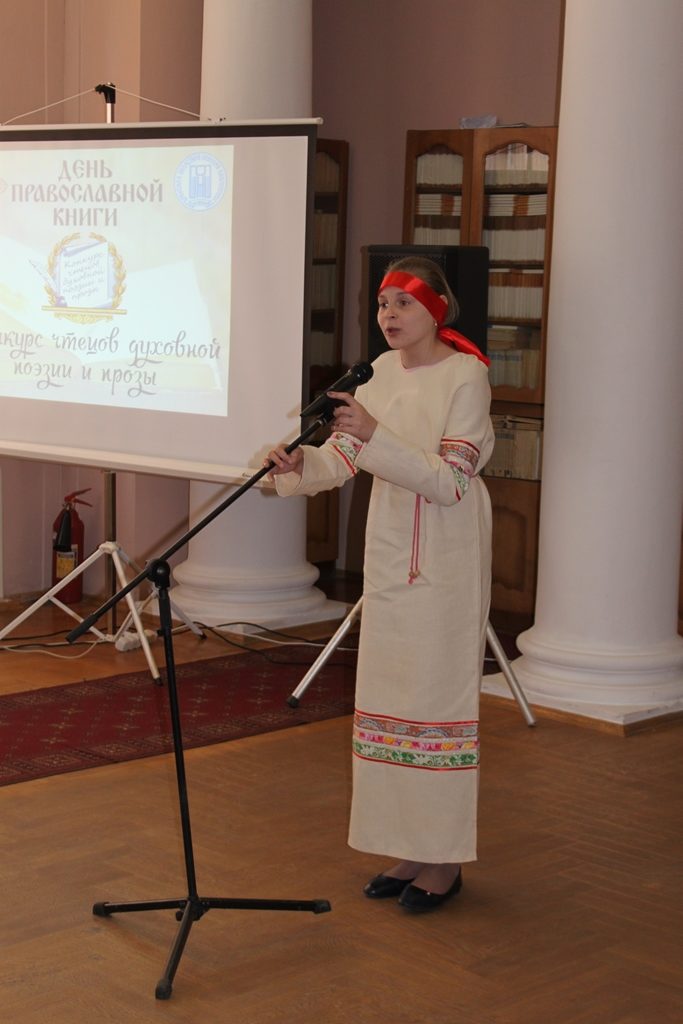 Конкурс духовной поэзии.Спектакль «Из жизни  маленькой гимназистки»( по книге Л.Чарской) – открытие Года Театра.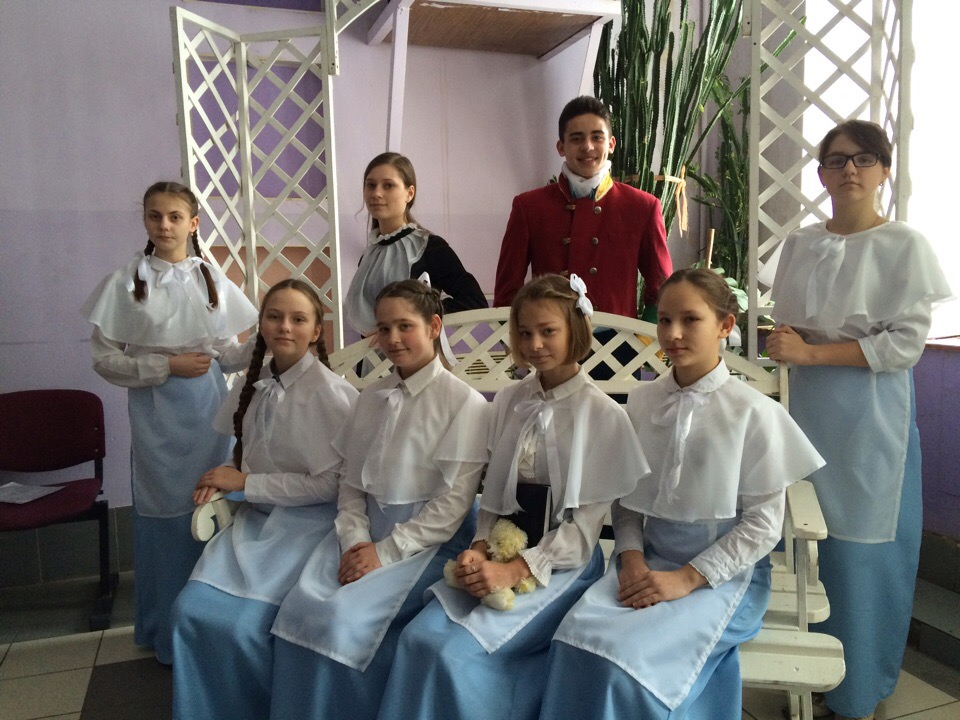 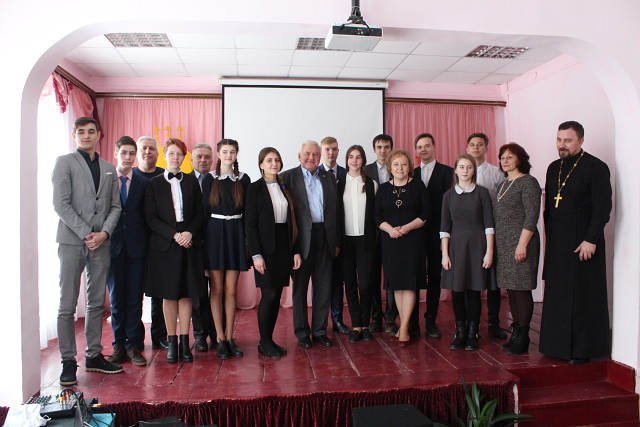                        Проскуринские чтения в школе.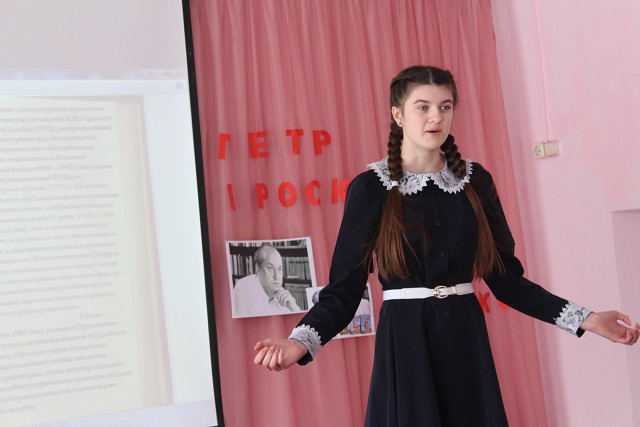 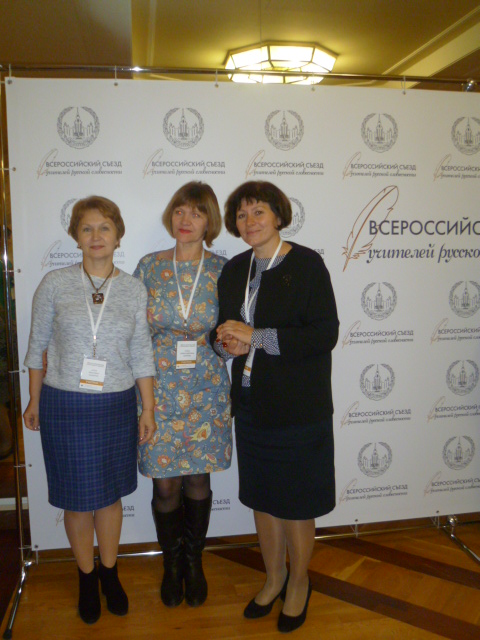 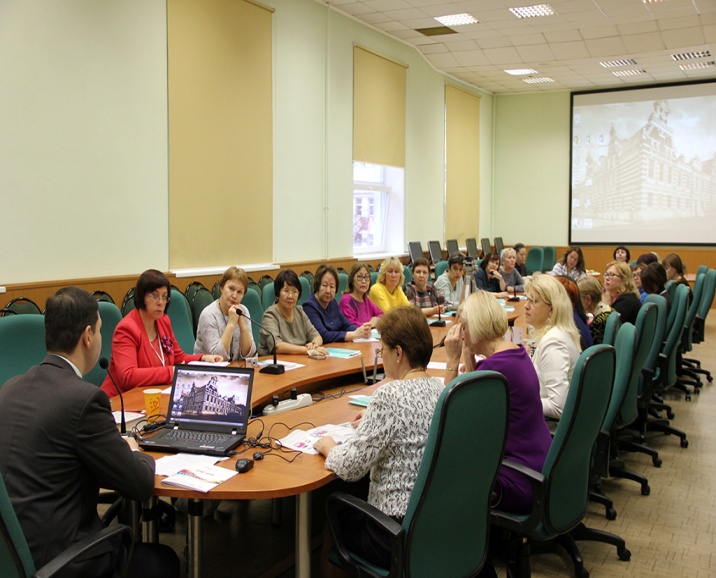                        Всероссийский съезд словесников в МГУ.